Antiproliferative activities of 2-hydroxyethyl substituted benzimidazolium salts and their palladium complexes against human cancerous cell lines Senem Akkoça*a Faculty of Pharmacy, Department of Basic Pharmaceutical Sciences, Suleyman Demirel University, 32260, Isparta/TurkeyCharacterization of compounds1-(2-Hydroxyethyl)-3-(2,3,4,5,6-pentamethylbenzyl)-1H-benzo[d]imidazol-3-ium bromide, 1bA similar compound namely 1-pentamethylbenzyl-3-hydroxyethylbenzimidazolium iodide was prepared by Akkoç et al. [1]. However, in this study, the objective compound 1b was synthesized from 1-(2,3,4,5,6-pentamethylbenzyl)-1H-benzo[d]imidazole (0.70 g, 1 mmol) and 2-hydroxyethylbromide (0.32 g, 1 mmol). The yellow colored compound was initially washed with diethyl ether. Yield: 57%, m.p.: 194-196 ºC, color: yellow. IR: 1193.8 (C-O); 1550.7 (C=N); 2867.9, 2920.0 and 3006.8 (C-H); 3211.2 cm-1 (OH). 1H NMR (400 MHz, CDCl3, 298 K), : 2.15-2.31 [m, 16 H, NCH2CH2OH; NCH2C6(CH3)5-2,3,4,5,6]; 4.04 (t, 2 H, NCH2CH2OH); 4.75 (t, 2 H, NCH2CH2OH); 5.70 [s, 2 H, NCH2C6(CH3)5-2,3,4,5,6]; 7.28-8.02 (m, 4 H, Ar-H); 9.77 (s, 1 H, NCHN). 13C NMR (100 MHz, CDCl3, 298 K), : 16.90, 17.02, 17.14, 17.31 and 34.64 [NCH2C6(CH3)5-2,3,4,5,6]; 47.51, 49.86 and 58.88 [NCH2CH2OH and NCH2C6(CH3)5-2,3,4,5,6]; 113.20, 113.59, 124.41, 127.27, 127.35, 131.55, 131.95, 133.68, 134.19 and 137.66 (Ar-C); 141.34 (NCHN). Elemental analysis for C21H27N2OBr (403.36 g/mol) %: Found C: 62.37; H: 6.99; N: 6.92. Anal. Calc. C: 62.53; H: 6.75; N: 6.95.Dibromo-[1-(2-hydroxyethyl)-3-(2,3,4,5,6-pentamethylbenzyl)benzimidazol-2-ylidene]-N-(3-chloropyridine) palladium (II) complex, 2bFollowing a similar procedure to that of mentioned in the section , compound 2b was synthesized from 1-(2-hydroxyethyl)-3-(2,3,4,5,6-pentamethylbenzyl)-1H-benzo[d]imidazol-3-ium bromide (1 mmol), PdCl2 (1 mmol), 3-chloropyridine (3 mL) and K2CO3 (5 mmol) as a base. Yield: 21%, m.p.: 174-175 ºC, color: light yellow. IR: 1255.6 (C-O); 1456.2 (C=N); 2964.4 and 3014.5 (C-H); 3473.6 cm-1 (OH). 1H NMR (600 MHz, CDCl3, 298 K), : 2.21-2.28 [m, 16 H, NCH2CH2OH; NCH2C6(CH3)5-2,3,4,5,6]; 3.40 (t, J: 7.2 Hz, 2 H, NCH2CH2OH); 4.43 (t, J: 5.4 Hz, 2 H, NCH2CH2OH); 6.04 [s, 2 H, NCH2C6(CH3)5-2,3,4,5,6]; 6.89-8.88 (m, 8 H, Ar-H). 13C NMR (100 MHz, CDCl3, 298 K), : 14.14, 16.95 and 17.71 [NCH2C6(CH3)5-2,3,4,5,6]; 51.87, 61.18 and 65.87 [NCH2CH2OH and NCH2C6(CH3)5-2,3,4,5,6]; 110.56, 111.58, 122.86, 123.29, 124.92, 127.58, 132.66, 133.26, 134.76, 135.05, 135.44, 136.20, 138.09, 149.92, 150.47, 150.95 and 151.48 (Ar-C); 161.13 (NCN). Elemental analysis for C26H30Br2ClN3OPd (702.22 g/mol) %: Found C: 44.40; H: 4.46; N: 5.99. Anal. Calc. C: 44.47; H: 4.31; N: 5.98.Spectra of synthesized compounds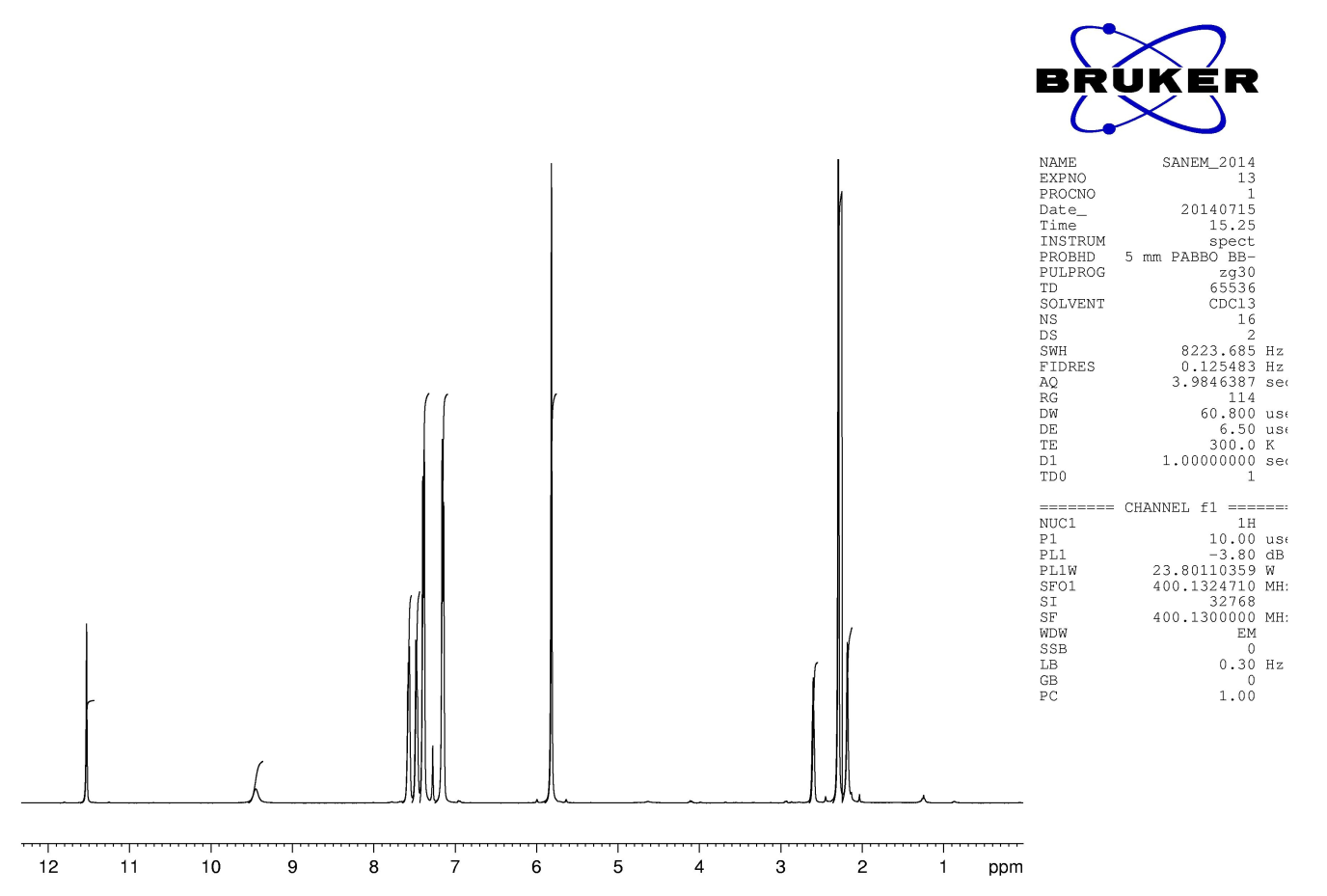 Scheme 1. 1H NMR spectra of compound 1a. 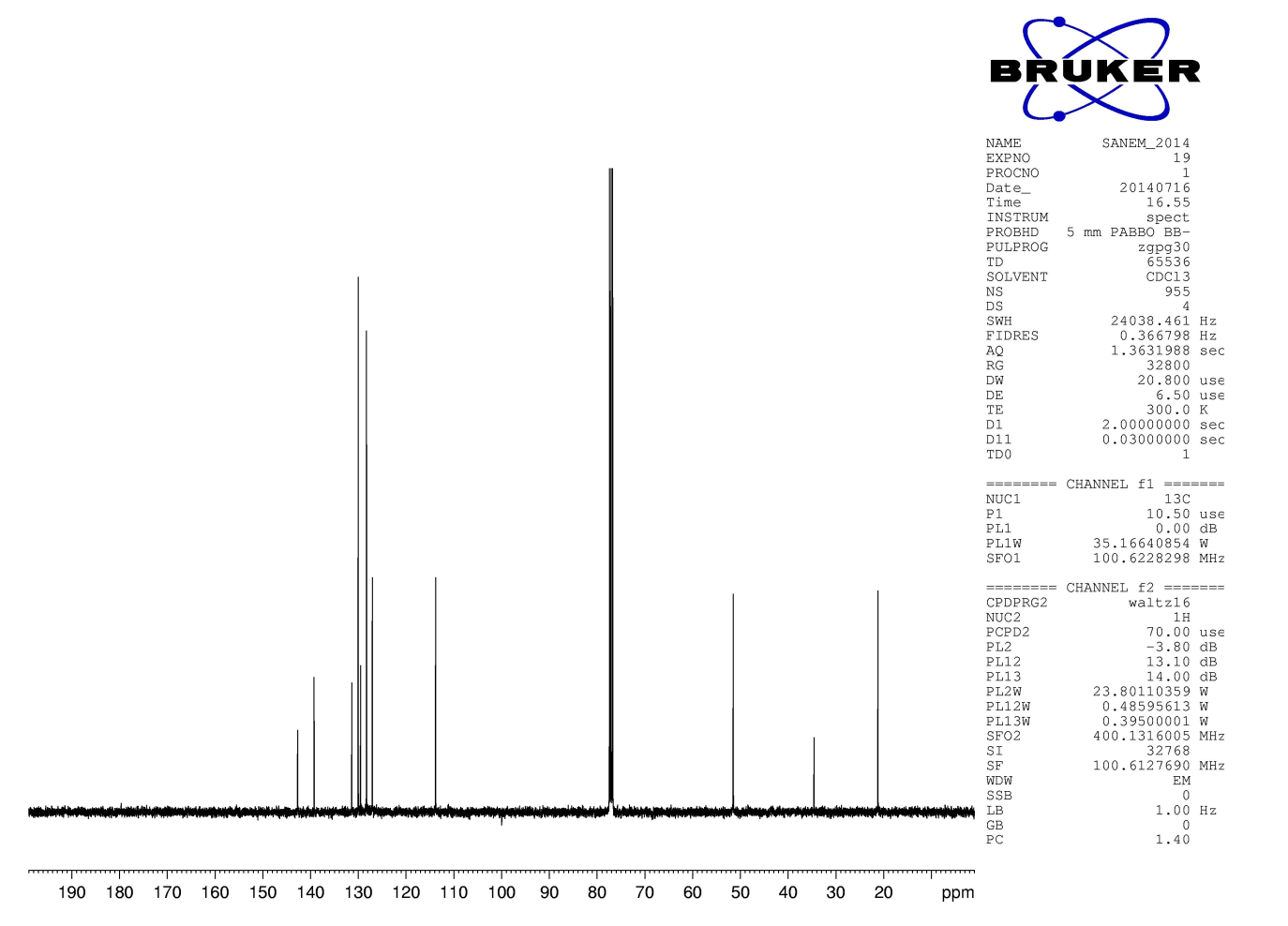 Scheme 2. 13C NMR spectra of compound 1a. 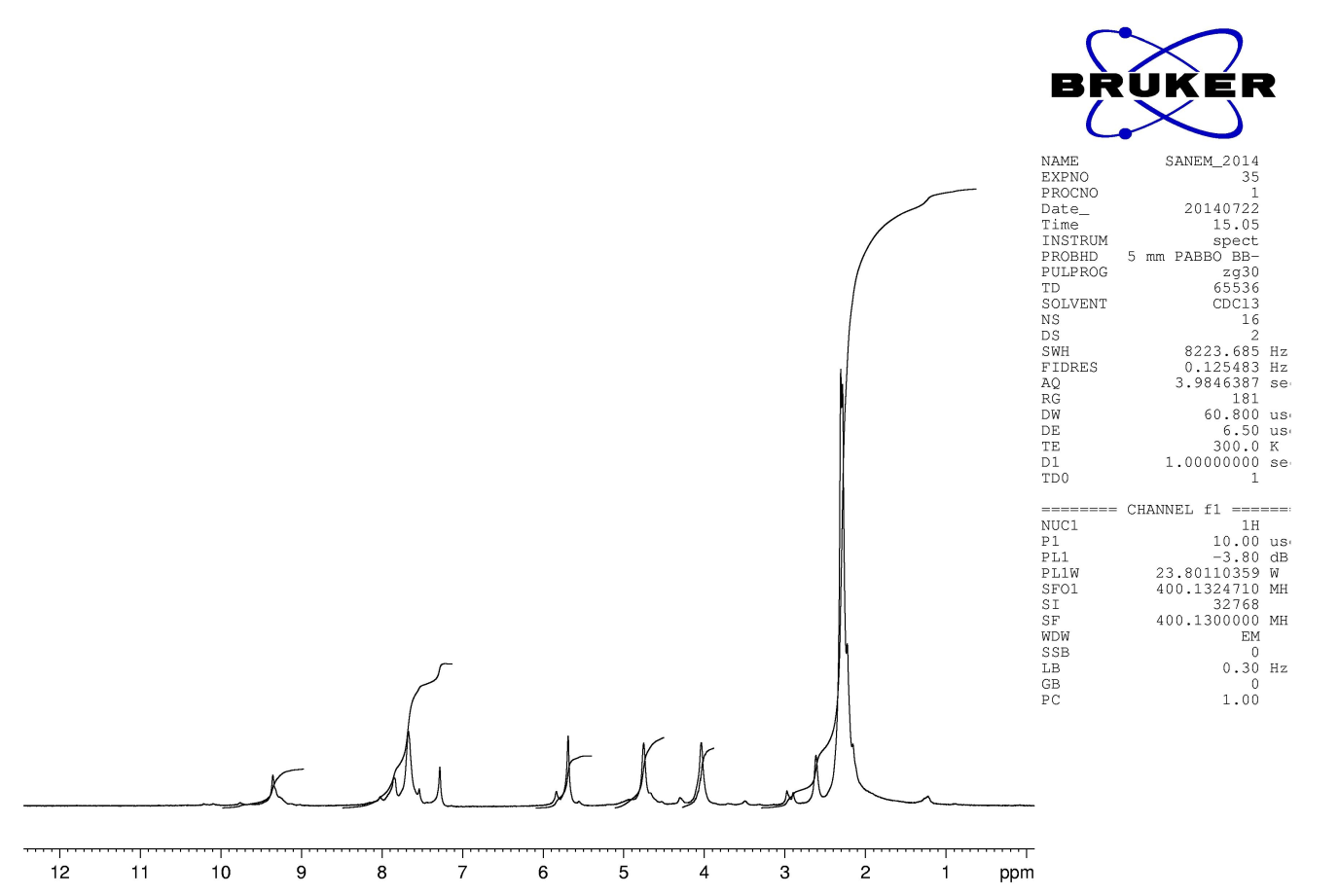 Scheme 3. 1H NMR spectra of compound 1b. 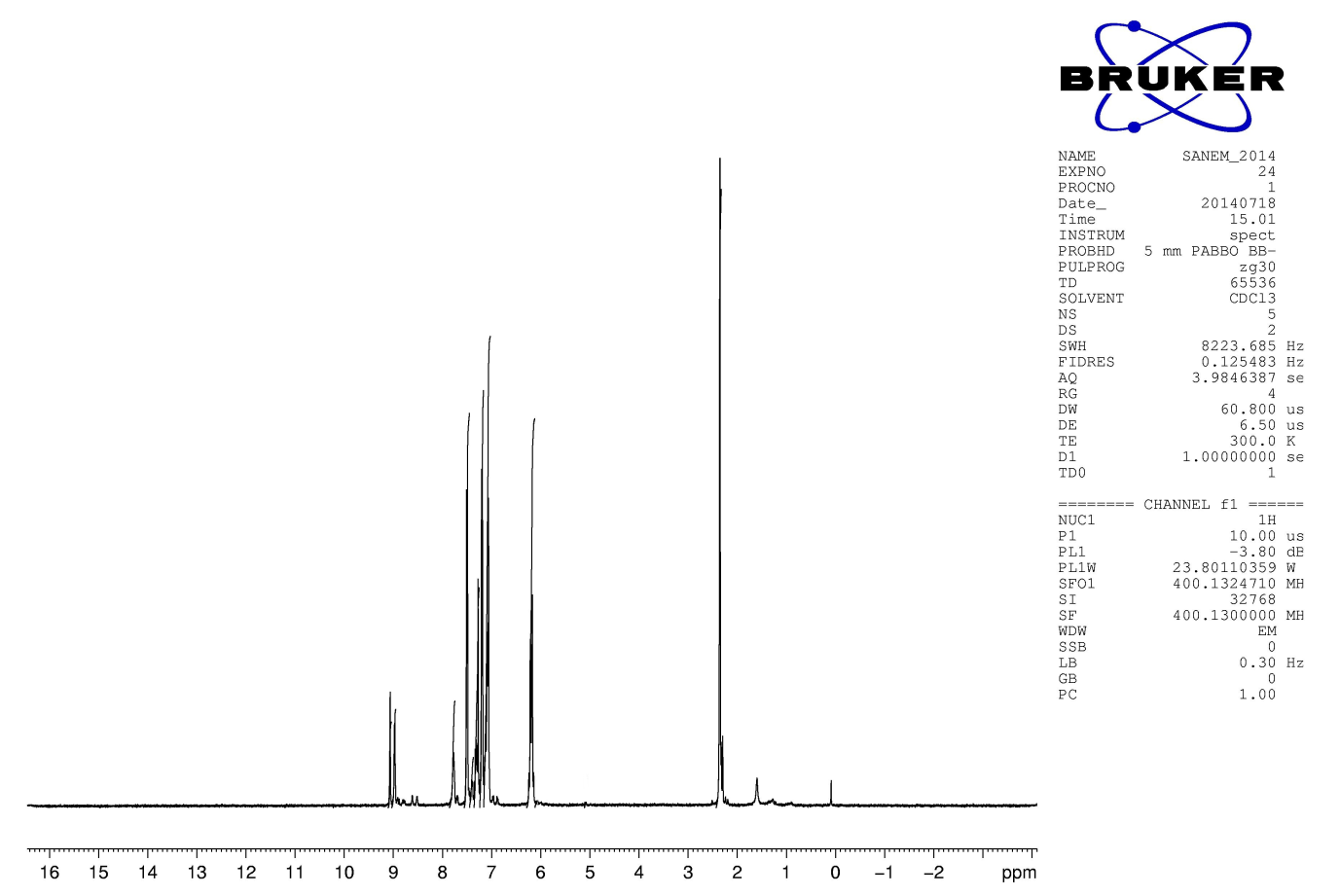 Scheme 4. 1H NMR spectra of compound 2a. 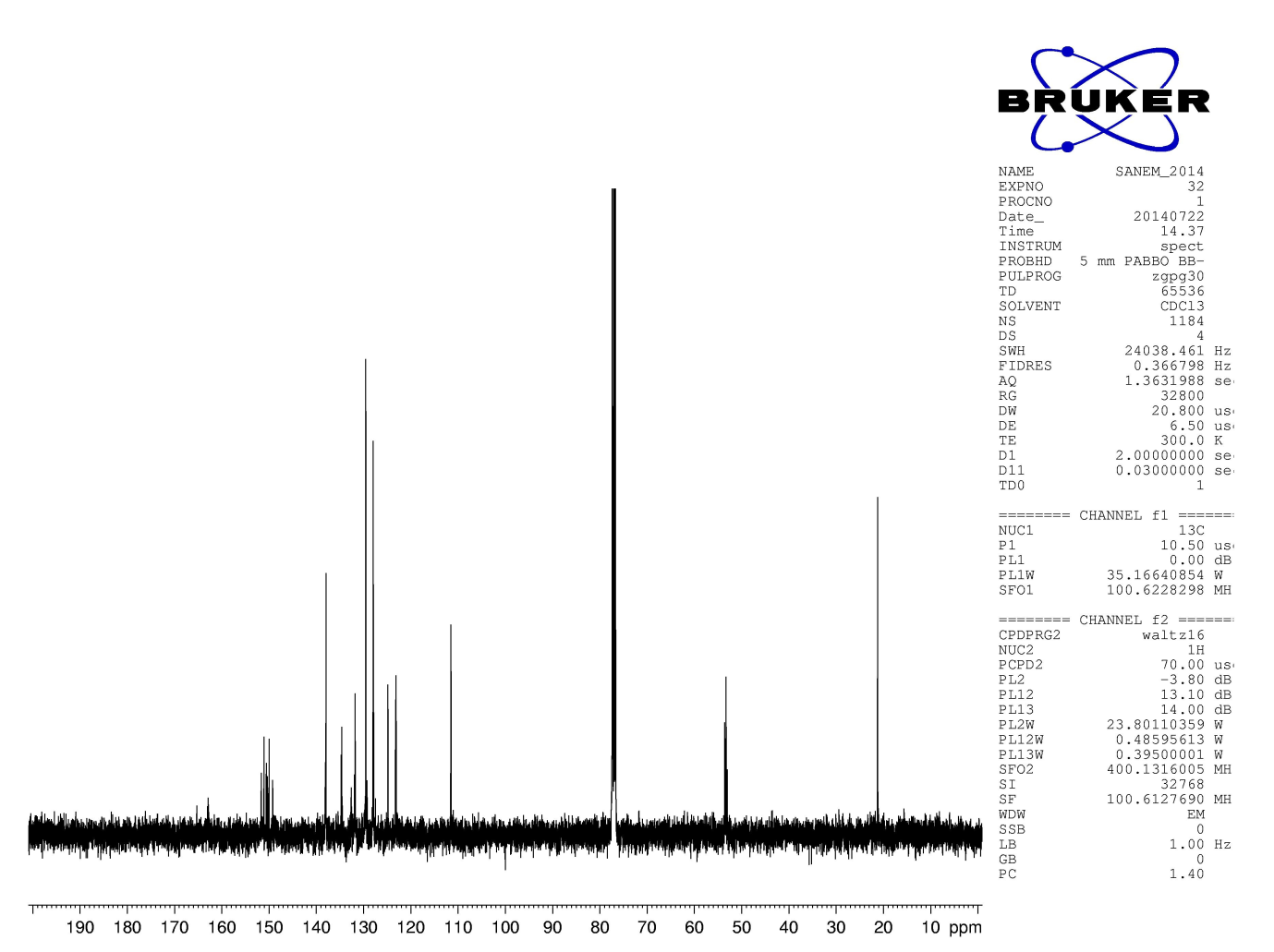 Scheme 5. 13C NMR spectra of compound 2a. Scheme 6. HRMS spectra of 2a. Scheme 7. HRMS spectra of 2a.Scheme 8. HRMS spectra of 2a.Scheme 9. HRMS spectra of 2a.Reference[1] Akkoç, M.; Öz, E.; Demirel, S.; Dorcet, V.; Roisnel, T.; Bayri, A.; et al. Investigation of potential hybrid capacitor property of chelated N-Heterocyclic carbene Ruthenium(II) complex. J. Organomet. Chem. 2018, 866, 214-22.